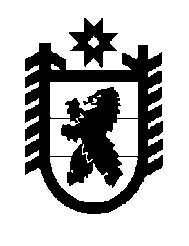 Российская Федерация Республика Карелия    РАСПОРЯЖЕНИЕГЛАВЫ РЕСПУБЛИКИ КАРЕЛИЯВ целях повышения эффективности контроля за реализацией проекта «Строительство путепровода через железнодорожные пути в створе                      ул. Гоголя, г. Петрозаводск (0,9 км/345 пог. м)»:  1. Образовать рабочую группу в следующем составе:2. Организационное обеспечение деятельности рабочей группы возложить на Государственный комитет Республики Карелия по дорожному хозяйству, транспорту  связи.          Глава Республики  Карелия                                                               А.П. Худилайненг. Петрозаводск28 декабря 2016 года№ 548-рШиршов И.В.        –заместитель Премьер-министра Правительства Республики Карелия, руководитель рабочей группыДроздов В.В.–Председатель Государственного комитета Республики Карелия по дорожному хозяйству, транспорту и связи, заместитель руководителя рабочей группыМелентьев А.Н.–заместитель начальника отдела Государственного комитета Республики Карелия по дорожному хозяйству, транспорту и связи, секретарь рабочей группы         Члены рабочей группы:         Члены рабочей группы:         Члены рабочей группы:Агапкин И.В.–заместитель директора по производству акционерного общества «Карелстрой-механизация» (по согласованию)Анисимов С.В.–директор по производству акционерного общества «Карелстроймеханизация» (по согласованию)Жадановский Б.С.–исполнительный директор акционерного общества «Карелстроймеханизация» (по согласованию)Желябин Я.А.–заместитель главного инженера Октябрьской железной дороги – филиала открытого акционерного общества «Российские железные дороги» (по согласованию)Иванов А.В.–заместитель председателя комитета – начальник управления архитектуры и градостроительства комитета экономики и управления муниципальным имуществом администрации Петрозаводского городского округа (по согласованию) Кондрашин Д.С.–начальник отдела Государственного комитета Республики Карелия по дорожному хозяйству, транспорту и связиМарков А.А.–заместитель Председателя Государственного комитета Республики Карелия по дорожному хозяйству, транспорту и связиМатвиец Д.С.–Министр строительства, жилищно-коммунального хозяйства и энергетики Республики Карелия Несмачный Д.И.–технический директор акционерного общества «Петрозаводские коммунальные системы» (по согласованию)Никитин А.А.–начальник казенного учреждения Республики Карелия «Управление автомобильных дорог Республики Карелия» Новокшонов И.А.–заместитель начальника казенного учреждения Республики Карелия «Управление автомобильных дорог Республики Карелия»Пребышевский П.В.–заместитель технического директора – начальник производственно-технического отдела акционерного общества «Петрозаводские коммунальные системы» (по согласованию).